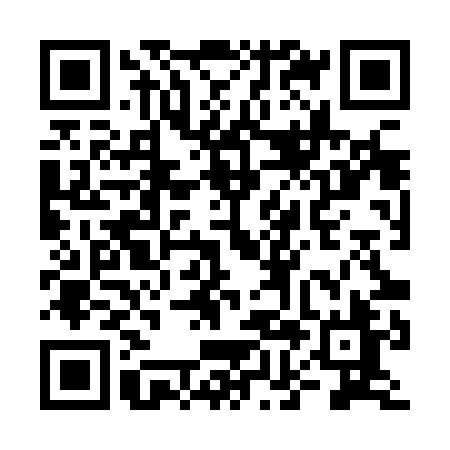 Ramadan times for Ardmenish, South Lanarkshire, UKMon 11 Mar 2024 - Wed 10 Apr 2024High Latitude Method: Angle Based RulePrayer Calculation Method: Islamic Society of North AmericaAsar Calculation Method: HanafiPrayer times provided by https://www.salahtimes.comDateDayFajrSuhurSunriseDhuhrAsrIftarMaghribIsha11Mon5:065:066:4812:334:186:206:208:0212Tue5:035:036:4612:334:206:226:228:0413Wed5:015:016:4312:334:226:246:248:0614Thu4:584:586:4012:334:246:266:268:0915Fri4:554:556:3812:324:256:286:288:1116Sat4:524:526:3512:324:276:306:308:1317Sun4:494:496:3312:324:296:326:328:1518Mon4:474:476:3012:314:306:346:348:1819Tue4:444:446:2712:314:326:366:368:2020Wed4:414:416:2512:314:346:386:388:2221Thu4:384:386:2212:314:356:406:408:2522Fri4:354:356:1912:304:376:426:428:2723Sat4:324:326:1712:304:386:446:448:3024Sun4:294:296:1412:304:406:466:468:3225Mon4:264:266:1112:294:426:486:488:3426Tue4:234:236:0912:294:436:506:508:3727Wed4:204:206:0612:294:456:526:528:3928Thu4:174:176:0412:284:466:546:548:4229Fri4:144:146:0112:284:486:566:568:4430Sat4:104:105:5812:284:496:586:588:4731Sun5:075:076:561:285:518:018:019:491Mon5:045:046:531:275:528:038:039:522Tue5:015:016:511:275:548:058:059:553Wed4:584:586:481:275:558:078:079:574Thu4:544:546:451:265:578:098:0910:005Fri4:514:516:431:265:588:118:1110:036Sat4:484:486:401:266:008:138:1310:057Sun4:444:446:381:266:018:158:1510:088Mon4:414:416:351:256:028:178:1710:119Tue4:384:386:321:256:048:198:1910:1410Wed4:344:346:301:256:058:218:2110:17